Publicado en Bilbao el 12/06/2019 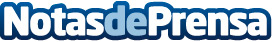 Itsak impulsa la implantación de planes de movilidad y seguridad vial en las empresasSegún Itsak, un plan de movilidad y seguridad vial es la mejor herramienta para reducir los accidentes de tráficoDatos de contacto:Servicios PeriodísticosNota de prensa publicada en: https://www.notasdeprensa.es/itsak-impulsa-la-implantacion-de-planes-de Categorias: Automovilismo País Vasco Recursos humanos Industria Automotriz http://www.notasdeprensa.es